FIRST ANNOUCEMENTINTERNATIONAL WORKSHOP ON FORENSIC PHOTOGRAPHYMAY 16-17, 2018MONTPELLIER (France)CHU DE MONTPELLIER - HOPITAL LAPEYRONIEORGANISING COMMITEE Prof. Eric BACCINO, MD, Dr. Emmanuel MARGUERITTE, MD, Department of forensic medicine, University Hospital of Montpellier, France THE TRAINERS Professionnal photographers Forensic clinical and Crime scene investigation specialists OBJECTIVES To acquire the basics of photography and apply them to forensics in order to obtain quality photographs for functional use (for legal or educational purposes for instance) To develop mechanical reflexes in order to be able to adapt to the variety of situations faced by forensics (from a victim’s lesions to an outdoor crime scene, low lighting etc...) Level Required : all levels Who should attend : beginners, amateurs and advanced amateurs Languages available for the workshop : English and French Material required : camera, laptop / touch screen tablet and a USB stick PROGRAMME The Workshop on Forensic Photography precedes the INTERNATIONAL WORKSHOP ON CLINICAL FORENSIC MEDICINE taking place on 18th and 19th May 2018Registration fees ( Registration deadline :  March 30th 2017)Workshop in Clinical Forensic Medicine + Workshop forensic photography for general public : 450€ Workshop in Clinical Forensic Medicine + Workshop forensic photography for the members of FORMAELIV and AMLTCM : 370 € Workshop in Clinical Forensic Medicine + Workshop forensic photography for medical students : 250 €FORMAELIV : FORENSIC MEDICINE ASSOCIATION for the EXAMINATION of the LIVING INFORMATION e-margueritte@chu-montpellier.fr  33 (0)4 67 33 85 86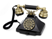 DAY 1Basic knowledge in photography: luminosity, shutter speed, sensitivity, diaphragm control, range of lenses (prime and zoom), functionalities of the flash Handling and understanding the camera. Which settings and modes to choose? (shutter speed or aperture priorities, manual or automatic) Crime scene photography recommendations Photographing lesions Bring your own slides: projection and lecture on photographs brought by traineesDay 2Practical photography workshop with practical cases How to categorise and archive photos, which software to choose? Practical photography workshop in lifelike situations Projection and lecture on photographs taken during the course.